Polonijna Agencja Informacyjna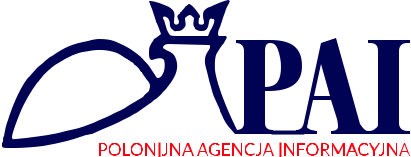 Stowarzyszenie „Wspólnota Polska”Dom Polonii w Warszawieul. Krakowskie Przedmieście 6400-322 WarszawaWNIOSEKO PRZYZNANIE PATRONATU MEDIALNEGOPOLONIJNEJ AGENCJI INFORMACYJNEJWnioskodawca (nazwa lub imię i nazwisko, telefon, email, strona www):......................................................................................................................................................................................................................................................................................................................................................Nazwa przedsięwzięcia:...........................................................................................................................................................................Termin i miejsce przedsięwzięcia...........................................................................................................................................................................Zasięg przedsięwzięcia: międzynarodowy/ogólnokrajowy/regionalny (właściwe podkreślić)Cel przedsięwzięcia:......................................................................................................................................................................................................................................................................................................................................................Opis przedsięwzięcia:...........................................................................................................................................................................Program lub/i regulamin przedsięwzięcia - proszę przesłać jako załącznik wniosku.Do kogo jest kierowane i jaka jest przewidziana liczba uczestników:...........................................................................................................................................................................Źródło finansowania przedsięwzięcia:...........................................................................................................................................................................Czy przedsięwzięcie ma charakter: komercyjny/lobbystyczny/nie (właściwe podkreślić)Partnerzy i współorganizatorzy przedsięwzięcia:......................................................................................................................................................................................................................................................................................................................................................Informujemy, że zapoznaliśmy się z Regulaminem przyznawania patronatu medialnego Polonijnej Agencji Informacyjnej i w pełni go akceptujemy...................................................................................................................................../miejsce i data//czytelny podpis wnioskodawcy i pieczęć/Polonijna Agencja InformacyjnaStowarzyszenie „Wspólnota Polska”Redakcja:Dom Polonii w Warszawieul. Krakowskie Przedmieście 6400-322 Warszawawww.pai.media.plpai@pai.media.pl